INDICAÇÃO Nº 1590/2017Sugere ao Poder Executivo Municipal, proceder com a limpeza de área, roçagem de mato e poda de árvores em terreno da municipalidade localizado na Rua Amadeu Tortelli, próximo ao número 471 no bairro Conjunto Habitacional Trabalhadores.Excelentíssimo Senhor Prefeito Municipal, Nos termos do Art. 108 do Regimento Interno desta Casa de Leis, dirijo-me a Vossa Excelência para sugerir que, por intermédio do Setor competente, sejam realizados os serviços de limpeza de área, roçagem de mato e poda de árvores em terreno da municipalidade localizado na Rua Amadeu Tortelli, próximo ao número 471 no bairro Conjunto Habitacional Trabalhadores, neste município.Justificativa:Munícipes procuraram este vereador cobrando providências em relação aos serviços limpeza de área, roçagem de mato e poda de árvores em terreno da municipalidade localizado na via acima mencionada.Os moradores da localidade reclamam que no terreno há muitos entulhos, acúmulo de lixo e outros detritos, tornando o local criadouro de animais peçonhentos e de mosquitos transmissores da dengue, colocando em risco todo o bairro, além do mau cheiro ocasionado. Este é um pedido não somente deste vereador, mas, de todos os moradores do bairro que pedem com urgência que o problema seja resolvido o mais rápido possível.Palácio 15 de Junho - Plenário Dr. Tancredo Neves, 10 de fevereiro de 2017.Antonio Carlos RibeiroCarlão Motorista-vereador-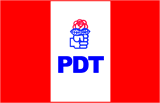 